Правила записи на первичный прием / консультацию / обследованиеГБУ РО «Городская больница №1» в г. Волгодонске — Женская консультация:с 7.00 в рабочие дни - запись в регистратуре ко всем специалистам на текущий день и/или на текущую неделю;Номер телефона: +7 (8639) 26-64-71 — телефон регистратуры Адрес: 347395, Ростовская область, г. Волгодонск, ул. Молодежная, д. 10 К женской консультации Волгодонского роддома можно проехать любым транспортом до остановки «Проспект Строителей».Электронная запись на прием к врачу через интернет:- на сайте vgb-1.ru- через сайт «записьнаприем.рф».Запись через портал «Госуслуги»:Перед оформлением записи через Госуслуги убедитесь, что статус вашей учетной записи – «Подтвержденная». Чтобы записаться в женскую консультацию через Госуслуги необходимо:
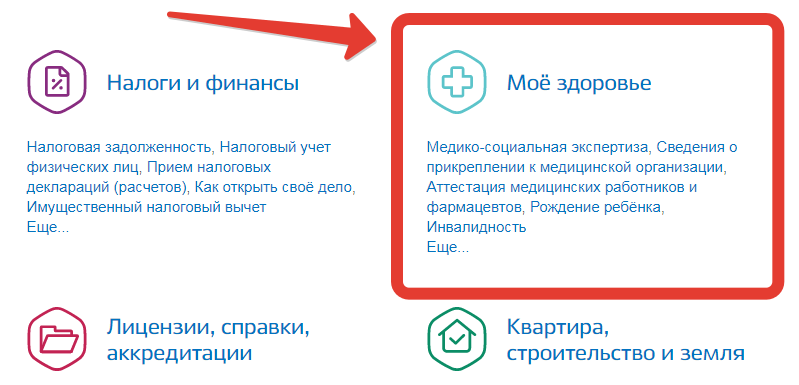 1 Откройте сайт и авторизуйтесь в личном кабинете; 2. Перейдите в раздел «Мое здоровье» и кликните «Записаться к врачу»;3. Ознакомьтесь с описанием услуги и выберите тип сервиса – «Электронная запись»;4. Нажмите кнопку «Записаться».Примечание: услуга записи на прием к врачу предоставляется бесплатно.
Текст скопирован с сайта https://gosuslug.com